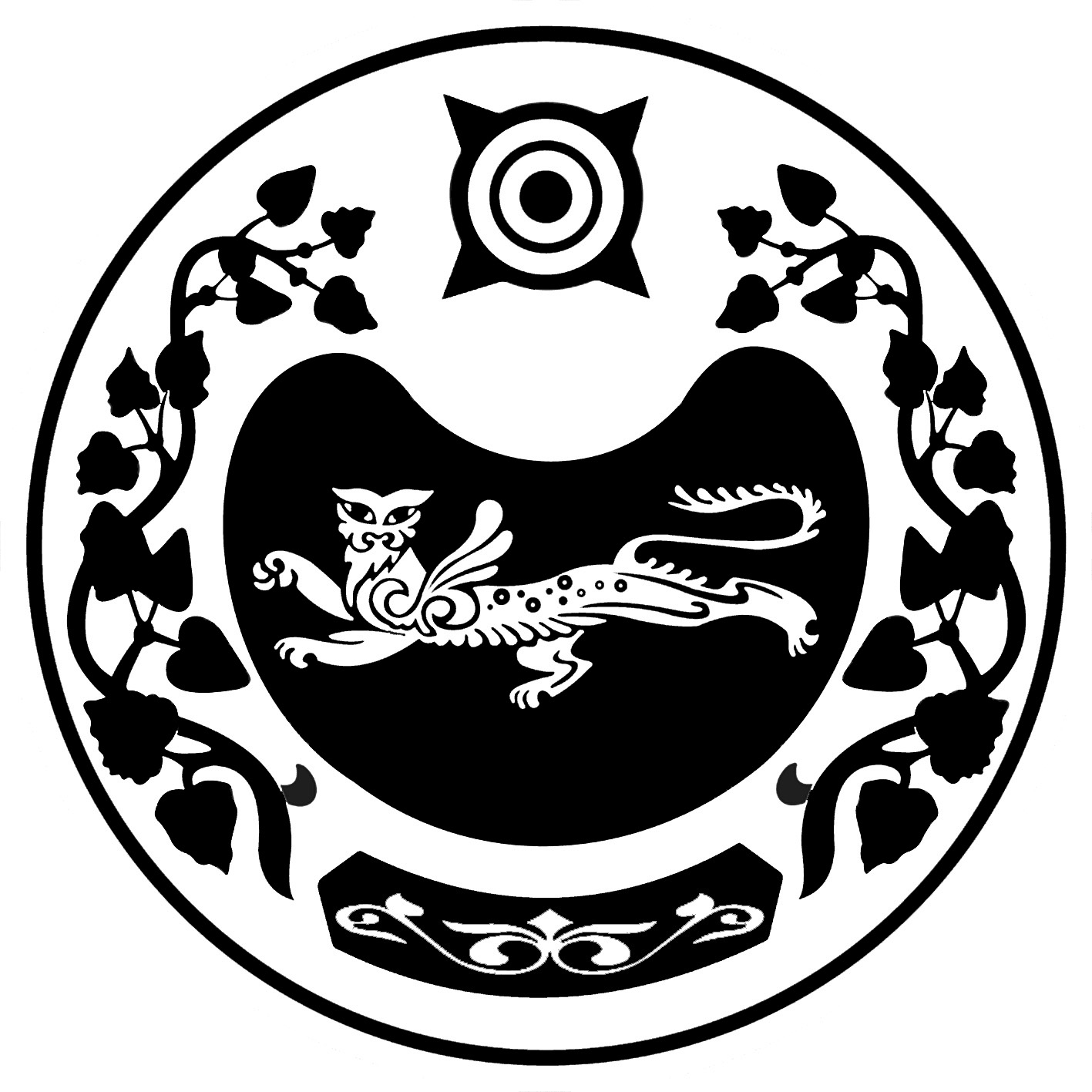        РОССИЯ ФЕДЕРАЦИЯЗЫ                                                                            РОССИЙСКАЯ ФЕДЕРАЦИЯ            ХАКАС РЕСПУБЛИКАЗЫ	                  РЕСПУБЛИКА ХАКАСИЯ	                   АUБАН ПИЛТIРI 		                        АДМИНИСТРАЦИЯ      АЙМАUЫНЫY УСТАU-ПАСТАА   	 УСТЬ-АБАКАНСКОГО РАЙОНАП О С Т А Н О В Л Е Н И Е  от 02.10.2019  №  1207 - прп. Усть-АбаканВ соответствии со статьей 145 Трудового кодекса Российской Федерации,             на основании статьи 66 Устава Муниципального образования Усть-Абаканский район, с целью совершенствования условий оплаты труда  администрация                             Усть-Абаканского района    ПОСТАНОВЛЯЕТ:1. Внести в постановление администрации  Усть-Абаканского района                    от 03.12.2012 № 1815-п «Об утверждении Примерного  положения по оплате труда для муниципальных учреждений культуры и дополнительного образования детей МБОУДО  «Усть-Абаканская детская школа искусств» следующие изменения: абзац 4 пункта 6.2  изложить в следующей редакции: «Предельный уровень соотношения среднемесячной заработной платы руководителя муниципального учреждения, его заместителей и главного бухгалтера, формируемой за счет всех источников финансового обеспечения            и рассчитываемой за календарный год, и среднемесячной заработной платы работников муниципального учреждения (без учета заработной платы соответствующих руководителя, заместителей, главного бухгалтера), устанавливается в размере  до четырехкратного превышения, при одновременном соблюдении  среднемесячной заработной платы  руководителя  в размере, не превышающем 100 процентов, месячного денежного содержания руководителя органа, осуществляющего отдельные функции и полномочия учредителя».   2. Управляющему делами администрации Усть-Абаканского района        (В.В. Губин) разместить настоящее постановление  на официальном сайте администрации Усть-Абаканского района в информационно-телекоммуникационной сети «Интернет». 3. Контроль исполнения настоящего постановления возложить на             Федорову О.А. – руководителя Управления культуры, молодежной политики, спорта и туризма администрации Усть-Абаканского района Республики Хакасия.Глава Усть-Абаканского района			                                  Е.В. Егорова О внесении изменений  в постановление администрации       Усть-Абаканского района от 03.12.2012 № 1815-п «Об утверждении Примерного  положения по оплате труда для муниципальных учреждений культуры и дополнительного образования детей МБОУДО            «Усть-Абаканская детская школа искусств»